Date limite de dépôt : 		Avant le jeudi 2 novembre 2023 pour le jury de novembreAvant le vendredi 12 janvier 2024 pour le jury de février					Avant le mercredi 3 avril 2024 pour le jury de maiAvant le jeudi 23 mai 2024 pour le jury de mi-juinRENSEIGNEMENTS ADMINISTRATIFSNom : □ M. □ Mme	____________________________________________________Prénoms : dans l’ordre de l’état civil	____________________________________________________Nationalité :	____________________________________________________Date de naissance :	____________________________________________________Lieu de naissance :	____________________________________________________Adresse :	____________________________________________________	____________________________________________________	____________________________________________________Téléphone portable :	____________________________________________________Téléphone fixe :	____________________________________________________E-mail :	___________________________________________________Pays d’origine de votre diplôme le plus élevé (obtenu ou en cours d’obtention)□ France		□ Autre – préciser le pays : ___________________________Cochez le Parcours de spécialisation pour lequel vous vous portez candidat :Les parcours doivent être associés à l'un des deux profils proposés. Indiquez-le ou les profil(s) qui vous intéresse(nt), en les numérotant par ordre de priorité décroissant.RENTRÉE ET DurÉe dEMANDÉES□ Début de formation en septembre pour 2 semestres		□ Début de formation en janvier pour février pour 2 semestres □ Début de formation en janvier pour février pour 3 semestres NIVEAU DE FRANÇAISLangue maternelle / Mother tongue : __________________________________________________Pour les non-francophones, niveau actuel de français / Current level in French : □  débutant - □  moyen - □ courant /    □  beginner - □  moderate - □  fluentSi vous avez suivi des cours de français, faire remplir le formulaire à télécharger par l’un de vos professeurs / If you already attended French classes, download the form and ask one of your teachers to fill it out  Si vous avez passé des tests /If you already have taken certificates RECOMMANDATIONSVos recommandants NB : les recommandants doivent envoyer leur fiche d’appréciation (voir plus loin directement à ENSTA Paris à l’adresse admissions@ensta-paris.frÉtudes supÉrieures (À remplir par tous les candidats)Indiquez dans le tableau ci-dessous, année par année, en commençant par le baccalauréat (ou équivalent étranger) : les établissements que vous avez fréquentés, le cursus suivi, les diplômes obtenus ainsi que les mentions correspondantes.Si vous êtes également candidat pour d’autres formations, en France ou non, veuillez les indiquer ci-dessous________________________________________________________________________________________________________________________________________________________________________________________________________________________________________________________________________________________________________________________________________________________Avez-vous effectué des stages ? (sujet, durée, fonction, organisme) ______________________________________________________________________________________________________________________________________________________________________________________________________________________________________________________________________________________________________________________________________________________________________________________________________________________________________________________________________________________________________________________________________________________________________________________________________________________________________________________________________________________________________________________________________________________________________________________________________Éventuellement, décrivez une ou deux circonstances où vous avez assumé une responsabilité _____________________________________________________________________________________________________________________________________________________________________________________________________________________________________________________________________________________________________________________________________________________________________________________________________________________________________________________________________________________________________________________________________________________________________________________________________________________________________________________________________________________________________________________________________________________________________________________________________________________________________________________________________________________________________________________________________________________________________________________________________________________________________________________________________________________________________________________________________________________________CANDIDATURE (À remplir par tous les candidats)J’ai l’honneur de demander mon admission à ENSTA Paris dans le programme Inside ENSTA. J’ai pris connaissance des conditions d’admission à ce programme.Je déclare l’authenticité des renseignements fournis.Je note que toute déclaration inexacte ou incomplète et comportant de mon fait falsification ou déformation entraînera l’annulation immédiate de ma candidature (voire révocation après éventuelle admission)A ______________________, le ___________________		Signature du candidatFiche d’apprÉciation / Evaluation FORMÀ remplir par un professeur vous ayant particulièrement suivi pendant vos études (répondant) /to be completed by a professor who has particularly followed you during your studies (evaluator)Nom du candidat : □ M.  □ Mme 	____________________________________________________Applicant’s last name: □ Mr □ MrsPrénoms : dans l’ordre de l’état civil	____________________________________________________First name, Middle nameNom du répondant :	____________________________________________________Evaluator’s namePrénom:	____________________________________________________First nameTitre et/ou fonction :	____________________________________________________Title and/or positionInstitution:	____________________________________________________InstitutionAdresse :	____________________________________________________Address	____________________________________________________	____________________________________________________Adresse e-mail :	____________________________________________________Email address(Continuer au verso / continue on reverse side)Par comparaison avec les autres personnes parvenues au même stade de formation, je juge le candidat parmi :How does this applicant compare with his or her peer group in academic ability?sur un nombre total d’étudiants de	____________________________________________________out of (total number of students)Par ailleurs, je formule les remarques suivantes en ce qui concerne l’admission éventuelle du candidat à ENSTA Paris :Personal evaluation of the applicant: what particularly qualifies this student for studying at ENSTA Paris?__________________________________________________________________________________________________________________________________________________________________________________________________________________________________________________________________________________________________________________________________________________________________________________________________________________________________________________________________________________________________________________________________________________________________________________________________________________________________________________________________________________________________________________________________________________________________________________________________________________________________________________________________________________________________________________________________________________________________________________________________________________________________________________________________________________________________________________________________________________________________________________________________________________________________________________________________________________________________________________________________________________________________________________________________________________________________________________________________________________________________________________________________________________________________________________________________________________________________________________________________________________________________Je déclare avoir connu le candidat du _________________________ au _________________________I have known the applicant from	toen qualité de __________________________________________________________________________in which circumstances (evaluator’s link with the applicant)A _______________________, le ___________________	Place	Date	Signature du répondantEvaluator’s signatureFiche d’apprÉciation / ÉvaluationÀ remplir par un professeur vous ayant particulièrement suivi pendant vos études (répondant) /to be completed by a professor who has particularly followed you during your studies (evaluator)Nom du candidat : □ M. □ Mme	_____________________________________________Applicant’s last name: □ Mr □ MrsPrénoms : dans l’ordre de l’état civil	____________________________________________________First name, Middle nameNom du répondant :	____________________________________________________Evaluator’s namePrénom:	____________________________________________________First nameTitre et/ou fonction :	____________________________________________________Title and/or positionInstitution:	____________________________________________________InstitutionAdresse :	____________________________________________________Address	____________________________________________________	____________________________________________________Adresse e-mail :	____________________________________________________Email address(Continuer au verso / continue on reverse side)Par comparaison avec les autres personnes parvenues au même stade de formation, je juge le candidat parmi :How does this applicant compare with his or her peer group in academic ability?sur un nombre total d’étudiants de	____________________________________________________out of (total number of students)Par ailleurs, je formule les remarques suivantes en ce qui concerne l’admission éventuelle du candidat à ENSTA Paris :Personal evaluation of the applicant: what particularly qualifies this student for studying at ENSTA Paris?________________________________________________________________________________________________________________________________________________________________________________________________________________________________________________________________________________________________________________________________________________________________________________________________________________________________________________________________________________________________________________________________________________________________________________________________________________________________________________________________________________________________________________________________________________________________________________________________________________________________________________________________________________________________________________________________________________________________________________________________________________________________________________________________________________________________________________________________________________________________________________________________________________________________________________________________________________________________________________________________________________________________________________________________________________________________________________________________________________________________________________________________________________________________________________________________________________________________________________________________________________________________________________________________________________________________________________________________________________________________________________________________________________________________________________________________________________________________________________________________________________________________________________________________________________________________________________________________________________Je déclare avoir connu le candidat du _________________________ au _________________________I have known the applicant from	toen qualité de __________________________________________________________________________in what circumstances (evaluator’s link with the applicant)A _______________________, le ___________________	Place	Date	Signature du répondantEvaluator’s signature____________________ModalitÉs De CandidaturePiÈces À joindrele présent formulaire de candidature dûment complété et signéune lettre de motivation développant la demande d’admissionun curriculum vitae complet décrivant notamment le cursus universitaire suivi depuis le baccalauréat, les stages effectués ainsi que les expériences professionnellespour un candidat actuellement en formation initiale : deux lettres de recommandation de professeurs ou de responsables de stages ayant particulièrement suivi le candidatles résultats de l’année scolaire en cours sont à envoyer, en complément du dossier, avant le 1er juillet, terme de rigueurpour un candidat en activité : une lettre de présentation de la candidature établie par l’organisme employeurune photocopie des diplômes obtenus depuis le baccalauréat, accompagnée de tous les documents détaillant la scolarité (relevés de notes, rangs, mentions...)pour les non-francophones, le formulaire attestant votre niveau de français par un professeur, ou la certification du niveau de françaispou un candidat français : une photocopie de la carte nationale d’identité ou du passeport en cours de validitépour un candidat étranger : un extrait d’acte de naissanceToute photocopie jointe au dossier doit être datée, signée et certifiée conforme par le candidat.dépôt du dossier compleTLe dépôt doit s’effectuer :	Avant le jeudi 2 novembre 2023 pour le jury de novembreAvant le vendredi 12 janvier 2024 pour le jury de février					Avant le mercredi 3 avril 2024 pour le jury de maiAvant le jeudi 23 mai 2024 pour le jury de mi-juinSelon l’une des modalités suivantes :envoi par courrier électronique, sous format pdf et un pdf unique strictement l’ordre des pièces décrit ci-dessus (sauf la pièce 4 confidentielle qui sera directement adressée, le dossier et les pièces jointes à l’adresse suivante : admissions@ensta-paris.fr. L’objet du courriel doit préciser « Programme Inside ENSTA », ainsi que le nom et le prénom du candidat.IMPORTANT : Le candidat recevra un accusé de réception du dossier sous format électronique. La date de réception du courriel par la scolarité fait foi.Tout dossier incomplet ou envoyé après la date limite sera rejeté.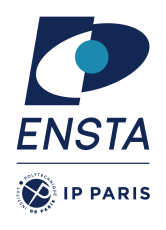 ENSTA Paris828, bd des Maréchaux, 91762 Palaiseau Cedexwww.ensta-paris.frFormulaire de Candidature  Programme Inside ENSTA2024-2025Candidature au programme Inside ENSTACadre réservé à l’administrationCadre réservé à l’administrationCadre réservé à l’administrationPhotographieAdmissibilité□ admis□ refuséAdmission□ admis□ refuséN° dossierPhotographie Mobilité intelligente et durable Énergies en transition : production et optimisation Génie maritime pour le transport et l’énergie Cybersécurité  Robotique  Ingénierie des systèmes complexes pour le transport, l’énergie et la défenseIngénierie et conception : Cours de sensibilisation à l’industrialisation + projet tutoré par un industrielEntrepreneuriat et intrapreneuriat : Projet entrepreneurial ou de création technologique, avec formation à l’innovationNiveauLevelNom du testCertificate’s titleRésultat ScoreDateFrançais / FrenchMost courses are taught in French at ENSTA ParisDo you feel like you can already attend a scientific class taught in French?□ yes□ noDo you wish to attend French classes during the year?□ yes□ noNOM et prénom TitreUniversité / SociétéEmailRecommandant 1Recommandant 2Année scolaireÉtablissements fréquentésÉtudes effectuées et diplômes obtenusMentions obtenuesMoyennes et rangsDate d’obtention des diplômesBaccalauréat série :Excellent
ExcellentTrès bon
Very goodBon
GoodPassable
AverageInsuffisant
Below averageImpossible à évaluer
Impossible to evaluateCapacité d’adaptation
Adaptative capacity□□□□□□Esprit d’initiative et sens des responsabilitésSense of initiative and responsibilities□□□□□□SérieuxSeriousness□□□□□□Capacité d’analyseAnalytical ability□□□□□□MaturitéMaturity□□□□□□Culture généraleGeneral culture□□□□□□□ les 5% meilleurs
    among the top 5%□ les 10% meilleurs
    among the top 10%□ les 20% meilleurs
    among the top 20%□ au-delà
     below□ cette année
    this year□ sur les 3 dernières années
    in the last 3 years□ sur les 5 dernières années
    in the last 5 yearsExcellent
ExcellentTrès bon
Very goodBon
GoodPassable
AverageInsuffisant
Below averageImpossible à évaluer
Impossible to evaluateCapacité d’adaptation
Adaptative capacity□□□□□□Esprit d’initiative et sens des responsabilitésSense of initiative and responsibilities□□□□□□SérieuxSeriousness□□□□□□Capacité d’analyseAnalytical ability□□□□□□MaturitéMaturity□□□□□□Culture généraleGeneral culture□□□□□□□ les 5% meilleurs
    among the top 5%□ les 10% meilleurs
    among the top 10%□ les 20% meilleurs
    among the top 20%□ au-delà
     below□ cette année
    this year□ sur les 3 dernières années
    in the last 3 years□ sur les 5 dernières années
    in the last 5 years